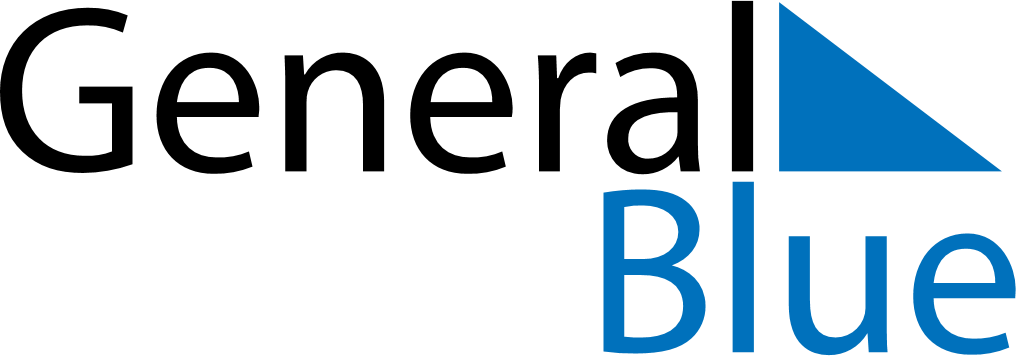 Quarter 2 of 2022RomaniaQuarter 2 of 2022RomaniaQuarter 2 of 2022RomaniaQuarter 2 of 2022RomaniaQuarter 2 of 2022RomaniaQuarter 2 of 2022RomaniaApril 2022April 2022April 2022April 2022April 2022April 2022April 2022April 2022MondayTuesdayTuesdayWednesdayThursdayFridaySaturdaySunday1234556789101112121314151617181919202122232425262627282930May 2022May 2022May 2022May 2022May 2022May 2022May 2022May 2022MondayTuesdayTuesdayWednesdayThursdayFridaySaturdaySunday12334567891010111213141516171718192021222324242526272829303131June 2022June 2022June 2022June 2022June 2022June 2022June 2022June 2022MondayTuesdayTuesdayWednesdayThursdayFridaySaturdaySunday1234567789101112131414151617181920212122232425262728282930Apr 22: Good FridayApr 24: Easter SundayApr 25: Easter MondayMay 1: Labour Day
May 1: Mother’s DayJun 1: Children’s DayJun 2: Ascension DayJun 12: PentecostJun 13: Whit MondayJun 26: Flag Day